       Name: __________________			Date:_____________________________________What’s the time?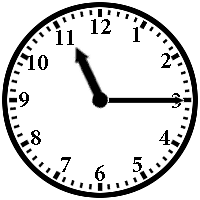 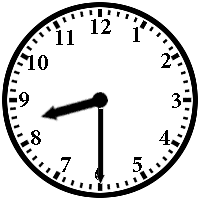 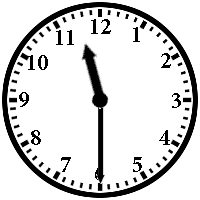 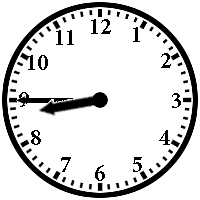 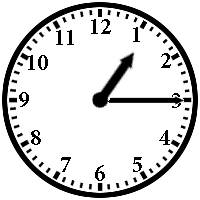 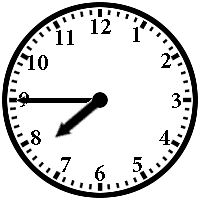 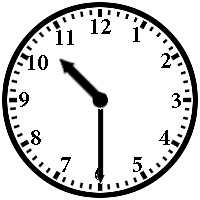 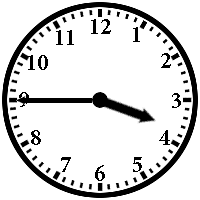 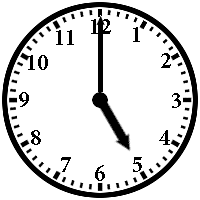 